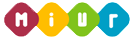 ISTITUTO COMPRENSIVO STATALE“Teodoro Gaza”San Giovanni a Piro (Sa)  - Via Cenobio, 4B 84070Autonomia 175 - Distretto 062Scuola dell’Infanzia – Primaria – Secondaria di I GradoSan Giovanni a Piro – Caselle in PittariTel. 0974/983127 – Fax 0974/983127C.M. SAIC815005 – C.F. 84001740657 - Codice Univoco Ufficio: UFDQ9V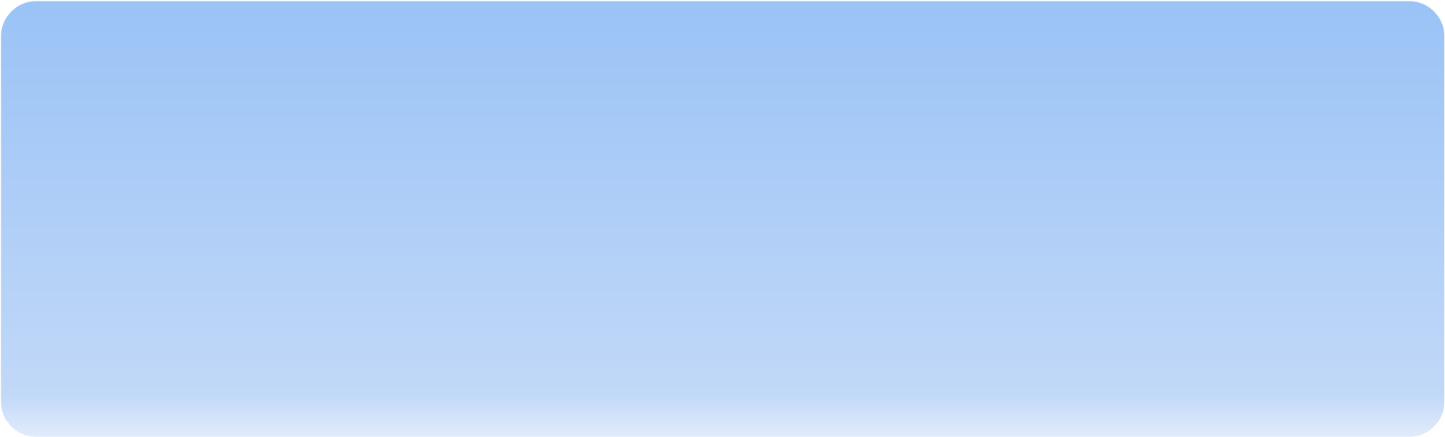 DOCUMENTO DI VALUTAZIONEAi sensi dell’Ordinanza  n.11. del 16-05-2020 concernente la valutazione finale degli alunni per l’anno scolastico 2019/20Ai sensi dell’Ordinanza  n.9. del 16-05-2020 concernente gli esami di Stato nel primo ciclo di istruzione per l’anno scolastico 2019/20 Approvato dal Collegio dei docenti in data 25 maggio 2020IndiceLa valutazione finale degli alunni scuola d’infanziaValutazione finale degli alunni scuola primariaValutazione finale degli alunni scuola secondaria primo gradoEsami di Stato del primo ciclo per l’anno scolastico 2019/20Certificazione delle competenzeAllegati: n.1 - Piano di integrazione degli apprendimentin.2 –Piano di apprendimento individualizzatoLa valutazione finale degli alunni scuola d’infanziaSCHEDA DI CERTIFICAZIONE DELLE COMPETENZE AL TERMINE DELLA SCUOLA DELL’INFANZIAIl Dirigente ScolasticoVisti gli atti d’ufficio relativi alle valutazioni espresse dagli insegnanti di sezione al termine della scuola dell’infanzia; tenuto conto del percorso scolastico compiuto dall’alunno;CERTIFICAche l’alunn…………………………………………….……………………………………………...,  nat … a……….…………………………………………………... il ………….…………………….,  ha frequentato nell’anno scolastico 201__/201__ la sezione. ….., con orario settimanale di ……. ore; ha raggiunto i livelli di competenza di seguito illustrati; può frequentare la prima classe della scuola primariaData di compilazione del CDC___/___/___Ritirato il ___/___/___padre……………………………madre ………………………….tutore ………………………Valutazione finale degli alunni scuola primariaIn vista degli scrutini finali ed alla luce dell’ “Ordinanza concernente la valutazione finale degli alunni per l’anno scolastico 2019/2020 e prime disposizioni per il recupero degli apprendimenti” n. 11 del 16.05.2020, si chiarisce che l’attività di valutazione svolta nell’anno scolastico 2019/2020 anche in modalità a distanza, ai fini della valutazione finale, trova il suo fondamento nei princìpi previsti dall’articolo 1 del decreto legislativo 13 aprile 2017, n. 62 ed è condotta ai sensi dell’art. 2 dello stesso decreto. L’O.M. 11/2020 all’art. 3 prevede: I docenti contitolari della classe e i consigli di classe aggiornano le progettazioni di fine anno rimodulando gli obiettivi di apprendimento, i mezzi, le metodologie, ecc. sulla base delle intervenute modalità di didattica a distanza e individuano i nuclei fondamentali e gli obiettivi di apprendimento non affrontati redigendo un PIANO DI INTEGRAZIONE DEGLI APPRENDIMENTI I docenti contitolari della classe o del consiglio di classe procedono alla valutazione degli alunni sulla base dell’attività didattica effettivamente svolta, in presenza e a distanza sulla base dei criteririportati nelle tabelle sottostanti che attengono ai livelli raggiunti concretamente dall’alunno. Le stesse sono parte integrante del documento di valutazione d’istituto, integrano la procedura di valutazione già definita nel PTOF e vengono approvate dal collegio dei docenti.Ammissione alla classe successivaGli alunni sono ammessi alla classe successiva in deroga alle disposizioni di cui all’articolo 3, comma 3, all’articolo 5, comma 1 e all’articolo 6, commi 2, 3 e 4 del Decreto legislativo. Gli alunni sono ammessi alla classe successiva anche in presenza di voti inferiori a sei decimi in una o più discipline, che vengono riportati nel verbale di scrutinio finale e nel documento di valutazione.Per gli alunni ammessi alla classe successiva in presenza di votazioni inferiori a sei decimi o comunque di livelli di apprendimento non adeguatamente consolidati, gli insegnanti contitolari della classe e il consiglio di classe predispongono il piano di apprendimento individualizzato , tranne per gli alunni in passaggio dalla prima secondaria di primo grado,  in cui sono indicati, per ciascuna disciplina, gli obiettivi di apprendimento da conseguire o da consolidare nonché le specifiche strategie per il raggiungimento dei relativi livelli di apprendimento. Il piano è allegato al documento di valutazione. Le attività indicate nel piano di apprendimento individualizzato nonché il piano d’integrazione degli apprendimenti costituiscono attività didattica ordinaria e saranno svolte a partire dal 1°settembre 2020 e comunque possono procedere, se necessario per tutto l’anno 2020/21.Non ammissione alla classe successivaIl  consiglio di classe, con motivazione espressa all’unanimità, può non ammettere l’alunno alla classe successiva nei casi in cui i docenti del consiglio di classe non siano in possesso di alcun elemento valutativo relativo all’alunno, per cause non imputabili alle difficoltà legate alla disponibilità di apparecchiature tecnologiche ovvero alla connettività di rete, bensì a situazioni di mancata o sporadica frequenza delle attività didattiche, già perduranti e opportunamente verbalizzate per il primo periodo didattico.5. Valutazione alunni BES.Ai sensi dell’art. 5 comma 1, per gli alunni con disabilità certificata ai sensi della legge 5 febbraio 1992, n. 104, si procede alla valutazione sulla base del piano educativo individualizzato integrato dal piano di apprendimento individualizzato di cui all’articolo 6, ove necessario.Ai sensi dell’art. 5 commi successivi, per gli alunni con disturbi specifici di apprendimento certificati ai sensi delle legge 170/2010 e per gli alunni con bisogni educativi speciali non certificati il piano di apprendimento individualizzato integra, ove necessario, il piano didattico personalizzato.Certificazione delle competenze al termine della classe quinta primaria.Restano ferme le disposizioni di cui all’articolo 2 del decreto del Ministro dell’istruzione, dell’università e della ricerca 3 ottobre 2017, n. 742, concernenti la certificazione delle competenze e si deroga all’articolo 4, commi 2 e 3 del predetto decreto.Valutazione alunni scuola secondaria di primo gradoIn vista degli scrutini finali ed alla luce dell’ “Ordinanza concernente la valutazione finale degli alunni per l’anno scolastico 2019/2020 e prime disposizioni per il recupero degli apprendimenti” n. 11 del 16.05.2020, si chiarisce che l’attività di valutazione svolta nell’anno scolastico 2019/2020 anche in modalità a distanza, ai fini della valutazione finale, trova il suo fondamento nei princìpi previsti dall’articolo 1 del decreto legislativo 13 aprile 2017, n. 62 ed è condotta ai sensi dell’art. 2 dello stesso decreto. L’O.M. 11/2020 all’art. 3 prevede: docenti contitolari della classe e i consigli di classe aggiornano le progettazioni di fine anno rimodulando gli obiettivi di apprendimento, i mezzi, le metodologie, ecc. sulla base delle intervenute modalità di didattica a distanza e individuano i nuclei fondamentali e gli obiettivi di apprendimento non affrontati redigendo un PIANO DI INTEGRAZIONE DEGLI APPRENDIMENTIi docenti contitolari della classe o del consiglio di classe procedono alla valutazione degli alunni sulla base dell’attività didattica effettivamente svolta, in presenza e a distanza sulla base dei criteri riportati nelle tabelle sottostanti che attengono ai livelli raggiunti concretamente dall’alunno. Le stesse sono parte integrante del documento di valutazione d’istituto, integrano la procedura di valutazione già definita nel PTOF e vengono approvate dal collegio dei docenti.Ammissione alla classe successivaGli alunni sono ammessi alla classe successiva in deroga alle disposizioni di cui all’articolo 3, comma 3, all’articolo 5, comma 1 e all’articolo 6, commi 2, 3 e 4 del Decreto legislativo. Gli alunni sono ammessi alla classe successiva anche in presenza di voti inferiori a sei decimi in una o più discipline, che vengono riportati nel verbale di scrutinio finale e nel documento di valutazione.Per gli alunni ammessi alla classe successiva in presenza di votazioni inferiori a sei decimi o comunque di livelli di apprendimento non adeguatamente consolidati, gli insegnanti contitolari della classe e il consiglio di classe predispongono il piano di apprendimento individualizzato , tranne per gli alunni in passaggio dalla prima secondaria di secondo grado,  in cui sono indicati, per ciascuna disciplina, gli obiettivi di apprendimento da conseguire o da consolidare nonché le specifiche strategie per il raggiungimento dei relativi livelli di apprendimento. Il piano è allegato al documento di valutazione. Le attività indicate nel piano di apprendimento individualizzato nonché il piano d’integrazione degli apprendimenti costituiscono attività didattica ordinaria e saranno svolte a partire dal 1°settembre 2020 e comunque possono procedere, se necessario per tutto l’anno 2020/21.Non ammissione alla classe successiva   Il  consiglio di classe, con motivazione espressa all’unanimità, può non ammettere l’alunno alla classe successiva nei casi in cui i docenti del consiglio di classe non siano in possesso di alcun elemento valutativo relativo all’alunno, per cause non imputabili alle difficoltà legate alla disponibilità di apparecchiature tecnologiche ovvero alla connettività di rete, bensì a situazioni di mancata o sporadica frequenza delle attività didattiche, già perduranti e opportunamente verbalizzate per il primo periodo didattico. Fermo rimane la possibilità di esclusione dagli scrutini ed esami per gli alunni da parte del Consiglio di classe ai sensi dei provvedimenti emanati dallo stesso consiglio ai sensi dello Statuto delle studentesse e degli studenti  ai sensi dei DPR 249/98 e DPR 245/2017.5. Valutazione alunni BES.Ai sensi dell’art. 5 comma 1, per gli alunni con disabilità certificata ai sensi della legge 5 febbraio 1992, n. 104, si procede alla valutazione sulla base del piano educativo individualizzato integrato dal piano di apprendimento individualizzato di cui all’articolo 6, ove necessario.Ai sensi dell’art. 5 commi successivi, per gli alunni con disturbi specifici di apprendimento certificati ai sensi delle legge 170/2010 e per gli alunni con bisogni educativi speciali non certificati il piano di apprendimento individualizzato integra, ove necessario, il piano didattico personalizzato.Certificazione delle competenze al termine del primo ciclo.Restano ferme le disposizioni di cui all’articolo 2 del decreto del Ministro dell’istruzione, dell’università e della ricerca 3 ottobre 2017, n. 742, concernenti la certificazione delle competenze e si deroga all’articolo 4, commi 2 e 3 del predetto decreto. In sede di scrutinio finale, per gli alunni che conseguono il diploma conclusivo del primo ciclo d’istruzione, il consiglio di classe redige la certificazione delle competenze.Esami di idoneità ed esami integrativiGli esami di idoneità per l’ammissione alle classi intermedie di tutti i gradi di scuola sono svolti in presenza entro il 1°settembre 2020.Esame di Stato del primo ciclo d’istruzione per l’anno scolastico 2019/20L’ordinanza n.9 del 16/0572020  definisce le modalità di espletamento dell’esame di Stato conclusivo del primo ciclo di istruzione del sistema nazionale di istruzione per l’anno scolastico 2019/2020, coincidente con la valutazione finale da parte del consiglio di classe, ai sensi dell’articolo 1, comma 1 e comma 4, lettera b), del decreto legge 8 aprile 2020, n. 22, in deroga agli articoli 8 e 10 del decreto legislativo 13 aprile 2017, n. 62.In sede di valutazione finale per l’attribuzione del voto finale espresso in decimi il consiglio tiene conto:valutazione dell’anno scolastico 2019/2020valutazione di un elaboratopercorso scolastico triennale.Per la valutazione dell’anno si rimanda ai criteri della valutazione della sez. precedente.La valutazione dell’elaborato.Gli alunni delle classi terze delle scuole secondarie di primo grado trasmettono al consiglio di classe, in modalità telematica all’indirizzo di posta della scuola  prima della presentazione orale in modalità telematica davanti ai docenti del consiglio , un elaborato inerente una tematica condivisa dall’alunno con i docenti della classe e assegnata dal consiglio di classe. La tematica è a) è individuata per ciascun alunno tenendo conto delle caratteristiche personali e dei livelli di competenza dell’alunno stesso; b) consente l’impiego di conoscenze, abilità e competenze acquisite sia nell’ambito del percorso di studi, sia in contesti di vita personale, in una logica trasversale di integrazione tra discipline.  L’elaborato consiste in un prodotto originale, coerente con la tematica assegnata dal consiglio di classe, e potrà essere realizzato sotto forma di testo scritto, presentazione anche multimediale, mappa o insieme di mappe, filmato, produzione artistica o tecnicopratica o strumentale per gli alunni frequentanti i percorsi a indirizzo musicale come videoregistrazione di una breve esecuzione musicale (SMIM).La presentazione orale si svolge entro la data dello scrutinio finale, e comunque non oltre il 30 di giugno, secondo quanto previsto dal calendario stabilito dal dirigente scolastico, sentiti i consigli di classe.  Per gli alunni risultati assenti alla presentazione orale  per gravi e documentati motivi, il dirigente scolastico, sentito il consiglio di classe, prevede ove possibile lo svolgimento della presentazione in data successiva e, comunque, entro la data di svolgimento dello scrutinio finale della classe. In caso di impossibilità a svolgere la presentazione orale entro i termini previsti, il consiglio di classe procede comunque alla valutazione dell’elaborato inviato dall’alunno.L’elaborato è valutato dal consiglio di classe, anche in riferimento alla presentazione, sulla base della griglia di valutazione appositamente predisposta dal collegio dei docenti,  con votazione in decimi.VALUTAZIONE DELL’ELABORATO INTERDISCIPLINARESCUOLA SECONDARIA DI I GRADO  ANNO SCOLASTICO 2019/2020L’alunno/a ………………………………………………………. Classe………………………….. hadimostratounaCoerenza ed organicità del pensiero Ampia, sicura, approfonditaCompleta ed esaurienteSostanzialmente corretta e regolareGenerica, basilareIncerta e lacunosaCapacità di rielaborazione personale Ampia, sicura, approfondita e criticaCompleta ed esaurienteSostanzialmente corretta e regolareGenerica, basilareIncerta e lacunosaCorretto ed appropriato uso della lingua Fluida, ricca con utilizzo consapevole e adeguato del lessicoSicura e appropriata, con utilizzo efficace del lessicoCorretta, compiuta, pur con qualche carenza nel linguaggio specificoSufficientemente chiara e semplice con un lessico a volte limitatoEsitante, confusa, approssimativaCoerenza di conoscenze e di contenuti interdisciplinari Articolata e approfondita, con apporti originali e creativi.Convinta, completa e adeguatamente impostataChiara e lineare, attenta ai dati sostanzialiSommaria, con tratti di semplificazione e superficialità eccessivi Poco coerente, incerta consapevolezza del compito Una Capacità di esposizione e di  organizzare le conoscenzeFluida, ricca con utilizzo consapevole e adeguato del lessico con l’uso sicuro ed autonomo di supporti specifici (mappe, grafici, tabelle, ecc.)Sicura e appropriata, con utilizzo efficace del lessico con l’uso consapevole di supporti specifici (mappe, grafici, tabelle, eccCorretta, compiuta, pur con qualche carenza nel linguaggio specifico anche con ’uso sicuro ed autonomo di supporti specifici (mappe, grafici, tabelle, eccSufficientemente chiara e semplice con un lessico a volte limitato con l’uso di supporti specifici (mappe, grafici, tabelle, eccEsitante, confusa, approssimativa con l’uso impreciso e confuso di supporti specifici (mappe, grafici, tabelle, eccVotoECCELLENTE   9/10  BUONO               8INTERMEDIO   7ESSENZIALE    6PARZIALE        4/5VALUTAZIONE DEL PERCORSO SCOLASTICO TRIENNALEPer la valutazione del percorso triennale assume come criteri:l’impegno, la responsabilità nel lavoro e le competenze maturate nel progresso degli apprendimenti. Nella tabella sottostante vengono indicati i diversi livelli corrispondenti ai voti decimali.Il Consiglio di classevaluta il percorso scolastico triennale e determina il voto finale che si ottiene dalla somma delle valutazioni decimali del percorso triennale, valutazione terzo anno, valutazione dell’elaborato diviso tre. In caso di risultato della divisione sia un numero decimale, si arrotonda all’unità inferiore per frazioni < 0,5 e all’unità superiore per frazioni = o > 0,5 Esempio 1: percorso triennale 7; valutazione finale 8; elaborato 7 = 22/3 = 7,33 voto finale 7 Esempio 2: percorso triennale 6; valutazione finale 5; elaborato 6 = 17/3 = 5,66 voto finale 6L’alunno consegue il diploma conclusivo del primo ciclo d’istruzione conseguendo una valutazione finale di almenosei decimi.La valutazione finale espressa con la votazione di dieci decimi può essere accompagnata dalla lode, con deliberazione all’unanimità del consiglio di classe tenendo conto dei seguenti criteri:Percorso di studi triennale responsabile e costante nell’impegno.Comportamento corretto ed alta qualità nelle relazioni con compagni ed adulti (disponibilità ad aiutare)Alto livello di autonomia nello studio, completezza e consapevolezza delle competenze acquisite.Elaborato finale con valutazione 10 che evidenzia capacità di argomentazione, di risoluzione dei problemi, di pensiero critico e riflessivo.Allegato 1                               PIANO DI INTEGRAZIONE DEGLI APPRENDIMENTIClasse: ______________________ Sezione_________________________________Indirizzo di studio__________________________________________________Ordine di scuola ___________________________________________________________Sapri, ____________________________IL CONSIGLIO DI CLASSE IL DIRIGENTE SCOLASTICO                                                                                                                Allegato 2                                                                                          A.S. 2019/2020PIANO DI APPRENDIMENTO  INDIVIDUALIZZATO(Allegato al Documento di Valutazione finale)ALUNNO/A _______________________________________ CLASSE ___________________ SEZ______________ORDINE DI SCUOLA  PRIMARIA SEC. I GRADODOCENTE/I____________________________________________________________________________________________________________________________________________________________________________________________________INTRODUZIONEIl presente Piano di Apprendimento Individualizzato, steso in ottemperanza a quanto previsto in seno all’O.M. n. 11 del 16/05/2020 art. 9 (commi 1-3-4-5 ), è redatto per tutti quegli alunni che, ammessi alla classe successiva all’interno dello stesso ordine di scuola (tranne che nel passaggio alla prima classe scuola sec. I grado e alla prima classe scuola sec. II grado),  hanno riportato, nello scrutinio di fine anno, una valutazione, in una o più discipline, inferiore a 6 decimi o non abbiano consolidato adeguati livelli di apprendimento disciplinare. Nel caso di trasferimento tra scuole e nel passaggio da un ordine di scuola all’altro, il presente Piano viene trasmesso all’istituzione scolastica di nuova iscrizione. Tutte le attività previste nel Piano ai fini del recupero/consolidamento dei livelli di apprendimento:a.costituiscono attività didattica ordinaria ed hanno inizio dal 1 settembre 2020;b.Integrano il primo quadrimestre, ovvero proseguono per l’intero anno scolastico2020/2021 (dove si rendesse necessario);c. si realizzano attraverso l’organico dell’autonomia, adottando la scuola ogni possibile forma di flessibilità didattica ed organizzativa, utilizzando a tale fine anche le attività progettuali.PRESENTAZIONE DELL’ALUNNA/O(da parte del/dei docente/i interassato/i)(Relazione sintetica da cui si evincano il percorso educativo-didattico che i docenti dellaclasse hanno attivato, le risposte date dell’allieva/o in merito alle proposte didatticheavanzate, il grado di partecipazione e di impegno, la costanza e l’interesse profusi, inriferimento al 1° Quadrimestre ed al 2° periodo contrassegnato dalla DaD; se opportuno,inserire ulteriori elementi che possono delineare maggiormente il quadro della situazione)___________________________________________________________________________________________________________________________________________________________________________________________________________________________________________________________________________________________________________________________________________________________________________________________________________________________________________________________________________________________________________________________________________________________________________________________________________________DISCIPLINA: ______________________________VOTAZIONE CONSEGUITA: ________________________a) Obiettivi di apprendimento                      da conseguire                                                          da consolidare______________________________________________________________________________________________________________________________________________________________________________________________________________________________________________
_______________________________________________________________________________________________________________________
_______________________________________________________________________________________________________________________
_______________________________________________________________________________________________________________________Strategie da utilizzare per il miglioramento dei livelli di apprendimento Cooperative learning                                      Didattica laboratoriale Peer education                                                Discussione guidata Peer tutoring                                                  Circle time Problem salving                                             Storytelling Brainstorming                                                Elaborazione/uso mappe concettuali Role playing                                                  Lavori di gruppoDiscipline/campi di esperienzaCompetenze di base SINOIn parteIl sé e l’altroSviluppa il senso dell’identità e sa esprimere esigenze e sentimenti    Conosce la propria storia e le tradizioni della comunità    Riconosce l’altro come diverso da sé, sa confrontarsi e Riconosce le regole di comportamento nei diversi contesti     Conosce alcuni aspetti della propria cultura e del territorio I discorsi e le parole Ascolta la voce dell’insegnante in diversi contesti, comprende le direttive per un compito ed esegue un’azione richiesta   Esprime bisogni e vissuti, si fa comprendere     Ripete un racconto, ne individua i personaggi principali    Arricchisce il proprio lessico, denomina esattamente parti del corpo, materiali, oggetti, fenomeni naturali, altro     Sa che ci sono diverse lingue e diversi popoli     Si interessa alla lingua scrittaLa Conoscenza del mondoConfronta, raggruppa ed ordina oggetti in base ad una proprietà (ad es. il colore, la forma, la grandezza )   Conta entro quantità limitate    Intuisce concetti come togliere e aggiungere     Conosce le principali forme geometriche e compie semplici misurazioni     Osserva organismi ed ambienti e ne coglie le trasformazioni     Scopre funzioni e possibili usi di strumenti tecnologici     Si orienta nello spazio e individua posizioni di oggetti e persone     Ordina serie di azioni nel tempo e sa riferire eventi del passato recenteIl corpo e il movimentoHa buona conoscenza e padronanza del suo corpo e lo usa per comunicare     Matura condotte che gli consentono autonomia nei gesti quotidiani.    Adotta pratiche corrette di cura di sé, di igiene e di sana alimentazione   Conosce schemi posturali e dinamici e li applica nei giochi, con controllo del gesto e con l’uso appropriato di piccoli attrezzi    Interagisce con gli altri nei giochi di movimento, nella musica, nella danzaImmagini, suoni e coloriSa usare tecniche e strumenti  per la produzione artisticaRiesce ad avere soddisfazione nella produzione creativaComportamentoRiconosce la presenza dell’altro e lo accetta    Gestisce i conflitti    Accetta la correzione     Accetta la sconfitta     Frequenta regolarmente     Pronuncia correttamente                        GRIGLIA DI VALUTAZIONE delle Competenze Disciplinari acquisite nella DIDATTICA A DISTANZASCUOLA PRIMARIA(per singola disciplina e ad integrazione delle Griglie di Valutazione inserite nel PTOF Triennale)                        GRIGLIA DI VALUTAZIONE delle Competenze Disciplinari acquisite nella DIDATTICA A DISTANZASCUOLA PRIMARIA(per singola disciplina e ad integrazione delle Griglie di Valutazione inserite nel PTOF Triennale)                        GRIGLIA DI VALUTAZIONE delle Competenze Disciplinari acquisite nella DIDATTICA A DISTANZASCUOLA PRIMARIA(per singola disciplina e ad integrazione delle Griglie di Valutazione inserite nel PTOF Triennale)DIMENSIONI DELLA VALUTAZIONEDIDATTICA: Competenze della disciplina di riferimento; acquisizione, rielaborazione personale e utilizzo  nel contesto della Didattica a DistanzaDIMENSIONI DELLA VALUTAZIONEDIDATTICA: Competenze della disciplina di riferimento; acquisizione, rielaborazione personale e utilizzo  nel contesto della Didattica a DistanzaDIMENSIONI DELLA VALUTAZIONEDIDATTICA: Competenze della disciplina di riferimento; acquisizione, rielaborazione personale e utilizzo  nel contesto della Didattica a DistanzaINDICATORIVOTODESCRITTORICompetenze: conoscenze, contenuti e abilità disciplinariRielaborazione e metodoCompletezza e precisionePadronanza del linguaggio specificoComportamento, partecipazione, motivazione, capacità di collaborazione alle D.A.D.10/10-L’alunno dimostra di aver acquisito in maniera eccellente conoscenze, abilità e competenze, operando con motivazione e flessibilità nell’ambiente di apprendimento della DAD. -Si esprime in modo efficace ed ha acquisito pienamente il linguaggio specifico delle diverse discipline. -Rielabora in modo personale le conoscenze. -Ha dimostrato impegno e accuratezza nell’esecuzione dei compiti, rispettando le scadenze date. -Ha interagito costantemente con i docenti e i compagni, apportando contributi personali al lavoro di gruppo durante le attività di didattica a distanza.Competenze: conoscenze, contenuti e abilità disciplinariRielaborazione e metodoCompletezza e precisionePadronanza del linguaggio specificoComportamento, partecipazione, motivazione, capacità di collaborazione alle D.A.D.9/10-L’alunno ha acquisito pienamente le conoscenze, le abilità e le competenze richieste. -Utilizza in modo sicuro i linguaggi delle diverse discipline. -Sa selezionare le informazioni, rielaborandole in modo creativo e personale. -Ha rispettato i tempi assegnati per la consegna delle esercitazioni, che sono risultate coerenti con le richieste. -Ha partecipato con costanza ed interesse al lavoro di gruppo interagendo con i compagni e i docenti. Competenze: conoscenze, contenuti e abilità disciplinariRielaborazione e metodoCompletezza e precisionePadronanza del linguaggio specificoComportamento, partecipazione, motivazione, capacità di collaborazione alle D.A.D.8/10-L’alunno ha conseguito livelli di apprendimento soddisfacenti potenziando il bagaglio di conoscenze, abilità e competenze. -Si esprime in modo adeguato e utilizza consapevolmente il linguaggio specifico delle diverse discipline. -Seleziona e rielabora le informazioni in modo appropriato. -Ha rispettato i tempi di consegna degli elaborati personali. -Nelle attività di didattica a distanza ha interagito con i compagni e con i docenti.Competenze: conoscenze, contenuti e abilità disciplinariRielaborazione e metodoCompletezza e precisionePadronanza del linguaggio specificoComportamento, partecipazione, motivazione, capacità di collaborazione alle D.A.D.7/10-L’alunno ha conseguito conoscenze, abilità e competenze in maniera essenziale. -Si esprime in modo semplice e abbastanza chiaro, ma il linguaggio specifico delle discipline utilizzato non è sempre appropriato. -Le consegne non sempre sono state adeguate alla richieste e sono state svolte con impegno a volte selettivo. -Adeguata è risultata l’interazione con i compagni e i docenti durante le attività di didattica a distanza.Competenze: conoscenze, contenuti e abilità disciplinariRielaborazione e metodoCompletezza e precisionePadronanza del linguaggio specificoComportamento, partecipazione, motivazione, capacità di collaborazione alle D.A.D.6/10-L’alunno ha acquisito sufficientemente conoscenze, abilità e competenze. -Utilizza con qualche incertezza il linguaggio specifico delle diverse discipline.-Le esercitazioni personali sono risultate parzialmente aderenti alla richiesta e svolte con impegno non sempre adeguato, rispettando solo occasionalmente le scadenze. -Ha interagito e collaborato saltuariamente con i docenti e i compagni durante le attività di didattica a distanza.Competenze: conoscenze, contenuti e abilità disciplinariRielaborazione e metodoCompletezza e precisionePadronanza del linguaggio specificoComportamento, partecipazione, motivazione, capacità di collaborazione alle D.A.D.5/10-L’alunno ha conseguito solo parzialmente le conoscenze, le abilità e  le competenze essenziali partecipando solo saltuariamente alle attività di didattica a distanza.-Non ha acquisito in maniera adeguata i linguaggi delle diverse discipline. Gli elaborati personali non sono stati aderenti alle richieste, le scadenze sono state rispettate raramente e l’impegno è stato irregolare.-L’interazione e la collaborazione con docenti e compagni, pur con una continua sollecitazione da parte dei docenti, sono stati carenti.GRIGLIA PER LA VALUTAZIONE DELLE COMPETENZE nell’attività di Didattica a DistanzaSCUOLA PRIMARIA(ad integrazione delle Griglie di Valutazione inserite nel PTOF Triennale)GRIGLIA PER LA VALUTAZIONE DELLE COMPETENZE nell’attività di Didattica a DistanzaSCUOLA PRIMARIA(ad integrazione delle Griglie di Valutazione inserite nel PTOF Triennale)GRIGLIA PER LA VALUTAZIONE DELLE COMPETENZE nell’attività di Didattica a DistanzaSCUOLA PRIMARIA(ad integrazione delle Griglie di Valutazione inserite nel PTOF Triennale)GRIGLIA PER LA VALUTAZIONE DELLE COMPETENZE nell’attività di Didattica a DistanzaSCUOLA PRIMARIA(ad integrazione delle Griglie di Valutazione inserite nel PTOF Triennale)GRIGLIA PER LA VALUTAZIONE DELLE COMPETENZE nell’attività di Didattica a DistanzaSCUOLA PRIMARIA(ad integrazione delle Griglie di Valutazione inserite nel PTOF Triennale)DIMENSIONI DELLA VALUTAZIONECOMPETENZEINDICATORIDESCRITTORILivelliPERSONALECOGNITIVA/METACOGNITIVASOCIALESpirito di iniziativaImparare a imparareCompetenze digitaliCompetenze civiche e sociali-Partecipazione alle attività-Interesse e impegno-Rispetto dei tempi e delle consegne-Comprensione delle consegne/esecuzione del lavoro-Creatività e originalità nella presentazione del proprio lavoro-Capacità di utilizzare l’ambiente virtuale-Gestione delle difficoltà-Problemsolving-Grado di interazione con i compagni e con i docenti-Capacità di offrire il proprio contributo nel lavoro di gruppoImpegno costante e assiduo nelle attività di Didattica a Distanza. Eccellente padronanza nell’utilizzo degli strumenti multimediali. Pieno rispetto dei tempi di consegna degli elaborati personali. Interazione costruttiva con il gruppo dei pari e con i docenti. Lavoro autonomo e creativoAvanzatoPERSONALECOGNITIVA/METACOGNITIVASOCIALESpirito di iniziativaImparare a imparareCompetenze digitaliCompetenze civiche e sociali-Partecipazione alle attività-Interesse e impegno-Rispetto dei tempi e delle consegne-Comprensione delle consegne/esecuzione del lavoro-Creatività e originalità nella presentazione del proprio lavoro-Capacità di utilizzare l’ambiente virtuale-Gestione delle difficoltà-Problemsolving-Grado di interazione con i compagni e con i docenti-Capacità di offrire il proprio contributo nel lavoro di gruppoCostanza nell’impegno e nella partecipazione. Efficace utilizzo degli strumenti informatici. Rispetto dei tempi di consegna degli elaborati personali. Interazione costruttiva con il gruppo classe e con i docenti.IntermedioPERSONALECOGNITIVA/METACOGNITIVASOCIALESpirito di iniziativaImparare a imparareCompetenze digitaliCompetenze civiche e sociali-Partecipazione alle attività-Interesse e impegno-Rispetto dei tempi e delle consegne-Comprensione delle consegne/esecuzione del lavoro-Creatività e originalità nella presentazione del proprio lavoro-Capacità di utilizzare l’ambiente virtuale-Gestione delle difficoltà-Problemsolving-Grado di interazione con i compagni e con i docenti-Capacità di offrire il proprio contributo nel lavoro di gruppoImpegno e partecipazione adeguati. Buone capacità di utilizzo delle tecnologie informatiche. Apprezzabile adattamento alle difficoltà. Sufficiente interazione con i compagni e i docenti.BasePERSONALECOGNITIVA/METACOGNITIVASOCIALESpirito di iniziativaImparare a imparareCompetenze digitaliCompetenze civiche e sociali-Partecipazione alle attività-Interesse e impegno-Rispetto dei tempi e delle consegne-Comprensione delle consegne/esecuzione del lavoro-Creatività e originalità nella presentazione del proprio lavoro-Capacità di utilizzare l’ambiente virtuale-Gestione delle difficoltà-Problemsolving-Grado di interazione con i compagni e con i docenti-Capacità di offrire il proprio contributo nel lavoro di gruppoImpegno e partecipazioni sufficienti. Adeguata capacità di utilizzo degli strumenti informatici. Interazione, se sollecitata, con il gruppo dei pari e con i docenti.InizialeVALUTAZIONE DEL COMPORTAMENTO nelle attività di Didattica a DistanzaSCUOLA PRIMARIAVALUTAZIONE DEL COMPORTAMENTO nelle attività di Didattica a DistanzaSCUOLA PRIMARIAVALUTAZIONE DEL COMPORTAMENTO nelle attività di Didattica a DistanzaSCUOLA PRIMARIAVALUTAZIONE DEL COMPORTAMENTO nelle attività di Didattica a DistanzaSCUOLA PRIMARIAVALUTAZIONE DEL COMPORTAMENTO nelle attività di Didattica a DistanzaSCUOLA PRIMARIAGIUDIZIO SINTETICOIMPEGNO/INTERESSEAUTONOMIA NELL’ESECUZIONE DELLE CONSEGNECOLLABORAZIONE E PARTECIPAZIONECITTADINANZAOTTIMOImpegno eccellente e costante in tutte le discipline. Interesse verso le attività di didattica a distanza. Rispetto dei tempi di consegna degli elaborati assegnati.Piena autonomia nell’esecuzione dei compiti e delle attività di didattica a distanza. Ricerca di materiali necessari per portare a termine una consegna. Apporto di contributi personali nel lavoro di gruppo.Partecipazione  assidua e puntuale alle lezioni on-line e a tutte le attività di didattica a distanzaCollaborazione piena ed efficace nel lavoro di gruppo.Rispetto pieno delle regole all'interno del gruppo classe. Uso consapevole di tempi e modalità di interazione con compagni e docenti.DISTINTOImpegno costante. Attenzione al proprio lavoro. Puntualità nelle consegne.Autonomia nell’esecuzione dei compiti e nelle attività di didattica a distanza. Contributi personali al lavoro di gruppo, anche se necessita a volte di incoraggiamento.Frequenza regolare alle lezioni on-line e a tutte le attività di Didattica a Distanza.Disponibilità a collaborare nel lavoro di gruppo.Comprensione del valore delle regole di convivenza civile all'interno del gruppo classe.Rispetto delle regole nel contesto di Didattica a Distanza.BUONOImpegno e interesse soddisfacenti. Puntualità nella consegna degli elaborati personali.Rispetto adeguato delle modalità e dei tempi di esecuzione degli elaborati Utilizzo delle conoscenze apprese, nel lavoro individuale e di gruppo. Frequenza buona alle attività di didattica a distanza.Disponibilità al lavoro di gruppo.Comprensione delle regole e impegno apprezzabile nel rispetto delle stesse. Buona relazione con i compagni e con i docenti.SUFF.Impegno e interesse non sempre adeguati. Puntualità discontinua nella consegna degli elaborati.Rispetto delle modalità e dei tempi di esecuzione degli elaborati non sempre efficace. Utilizzo frammentario delle conoscenze apprese, nel lavoro individuale e di gruppo. Richiesta di supporto e aiuto ai compagni o ai docenti.Partecipazione non sempre adeguata alle attività di didattica a distanza. Selezione delle proposte educative.Relazione all'interno della classe da sostenere e stimolare.Rispetto delle regole non sempre adeguato. Relazione sufficiente con il gruppo dei compagni e con i docenti, se stimolata.NON SUFF.Interesse e impegno scarsi e inadeguati. Interruzione frequente del proprio lavoro. Mancata consegna di tutti gli elaborati richiesti.Mancata acquisizione di autonomia nell'esecuzione del lavoro di gruppo e individuale. Incapacità nella ricerca di materiali e nella rielaborazione personale.Frequenza irregolare. Scarsa collaborazione e partecipazione alle attività di gruppo e individuali.Mancato interesse per le proposte educative.Accettazione delle regole solo in riferimento alla sfera personale. Mancanza di collaborazione e di interazione all'interno del gruppo.                        GRIGLIA DI VALUTAZIONE delle Competenze  Disciplinari acquisite nella DIDATTICA A DISTANZA SCUOLA SECONDARIA DI I GRADO(per singola disciplina e ad integrazione delle Griglie di Valutazione inserite nel PTOF Triennale)                        GRIGLIA DI VALUTAZIONE delle Competenze  Disciplinari acquisite nella DIDATTICA A DISTANZA SCUOLA SECONDARIA DI I GRADO(per singola disciplina e ad integrazione delle Griglie di Valutazione inserite nel PTOF Triennale)                        GRIGLIA DI VALUTAZIONE delle Competenze  Disciplinari acquisite nella DIDATTICA A DISTANZA SCUOLA SECONDARIA DI I GRADO(per singola disciplina e ad integrazione delle Griglie di Valutazione inserite nel PTOF Triennale)                        GRIGLIA DI VALUTAZIONE delle Competenze  Disciplinari acquisite nella DIDATTICA A DISTANZA SCUOLA SECONDARIA DI I GRADO(per singola disciplina e ad integrazione delle Griglie di Valutazione inserite nel PTOF Triennale)                        GRIGLIA DI VALUTAZIONE delle Competenze  Disciplinari acquisite nella DIDATTICA A DISTANZA SCUOLA SECONDARIA DI I GRADO(per singola disciplina e ad integrazione delle Griglie di Valutazione inserite nel PTOF Triennale)                        GRIGLIA DI VALUTAZIONE delle Competenze  Disciplinari acquisite nella DIDATTICA A DISTANZA SCUOLA SECONDARIA DI I GRADO(per singola disciplina e ad integrazione delle Griglie di Valutazione inserite nel PTOF Triennale)                        GRIGLIA DI VALUTAZIONE delle Competenze  Disciplinari acquisite nella DIDATTICA A DISTANZA SCUOLA SECONDARIA DI I GRADO(per singola disciplina e ad integrazione delle Griglie di Valutazione inserite nel PTOF Triennale)                        GRIGLIA DI VALUTAZIONE delle Competenze  Disciplinari acquisite nella DIDATTICA A DISTANZA SCUOLA SECONDARIA DI I GRADO(per singola disciplina e ad integrazione delle Griglie di Valutazione inserite nel PTOF Triennale)DIMENSIONI DELLA VALUTAZIONEDIDATTICA: Conoscenze e abilità della disciplina di riferimento; acquisizione, rielaborazione personale e utilizzo  nel contesto della Didattica a DistanzaDIMENSIONI DELLA VALUTAZIONEDIDATTICA: Conoscenze e abilità della disciplina di riferimento; acquisizione, rielaborazione personale e utilizzo  nel contesto della Didattica a DistanzaDIMENSIONI DELLA VALUTAZIONEDIDATTICA: Conoscenze e abilità della disciplina di riferimento; acquisizione, rielaborazione personale e utilizzo  nel contesto della Didattica a DistanzaDIMENSIONI DELLA VALUTAZIONEDIDATTICA: Conoscenze e abilità della disciplina di riferimento; acquisizione, rielaborazione personale e utilizzo  nel contesto della Didattica a DistanzaDIMENSIONI DELLA VALUTAZIONEDIDATTICA: Conoscenze e abilità della disciplina di riferimento; acquisizione, rielaborazione personale e utilizzo  nel contesto della Didattica a DistanzaDIMENSIONI DELLA VALUTAZIONEDIDATTICA: Conoscenze e abilità della disciplina di riferimento; acquisizione, rielaborazione personale e utilizzo  nel contesto della Didattica a DistanzaDIMENSIONI DELLA VALUTAZIONEDIDATTICA: Conoscenze e abilità della disciplina di riferimento; acquisizione, rielaborazione personale e utilizzo  nel contesto della Didattica a DistanzaDIMENSIONI DELLA VALUTAZIONEDIDATTICA: Conoscenze e abilità della disciplina di riferimento; acquisizione, rielaborazione personale e utilizzo  nel contesto della Didattica a DistanzaINDICATORIINDICATORIVOTODESCRITTORIDESCRITTORIDESCRITTORIDESCRITTORIDESCRITTORICompetenze: conoscenze, contenuti e abilità disciplinariRielaborazione e metodoCompletezza e precisionePadronanza del linguaggio specificoComportamento, partecipazione, motivazione, capacità di collaborazione alle D.A.Competenze: conoscenze, contenuti e abilità disciplinariRielaborazione e metodoCompletezza e precisionePadronanza del linguaggio specificoComportamento, partecipazione, motivazione, capacità di collaborazione alle D.A.10/10-L’alunno dimostra di aver acquisito in maniera eccellente conoscenze, abilità e competenze, operando con motivazione e flessibilità nell’ambiente di apprendimento della DAD. -Si esprime in modo efficace ed ha acquisito pienamente il linguaggio specifico delle diverse discipline. -Rielabora in modo personale le conoscenze. -Ha dimostrato impegno e accuratezza nell’esecuzione dei compiti, rispettando le scadenze date. -Ha interagito costantemente con i docenti e i compagni, apportando contributi personali al lavoro di gruppo durante le attività di didattica a distanza.-L’alunno dimostra di aver acquisito in maniera eccellente conoscenze, abilità e competenze, operando con motivazione e flessibilità nell’ambiente di apprendimento della DAD. -Si esprime in modo efficace ed ha acquisito pienamente il linguaggio specifico delle diverse discipline. -Rielabora in modo personale le conoscenze. -Ha dimostrato impegno e accuratezza nell’esecuzione dei compiti, rispettando le scadenze date. -Ha interagito costantemente con i docenti e i compagni, apportando contributi personali al lavoro di gruppo durante le attività di didattica a distanza.-L’alunno dimostra di aver acquisito in maniera eccellente conoscenze, abilità e competenze, operando con motivazione e flessibilità nell’ambiente di apprendimento della DAD. -Si esprime in modo efficace ed ha acquisito pienamente il linguaggio specifico delle diverse discipline. -Rielabora in modo personale le conoscenze. -Ha dimostrato impegno e accuratezza nell’esecuzione dei compiti, rispettando le scadenze date. -Ha interagito costantemente con i docenti e i compagni, apportando contributi personali al lavoro di gruppo durante le attività di didattica a distanza.-L’alunno dimostra di aver acquisito in maniera eccellente conoscenze, abilità e competenze, operando con motivazione e flessibilità nell’ambiente di apprendimento della DAD. -Si esprime in modo efficace ed ha acquisito pienamente il linguaggio specifico delle diverse discipline. -Rielabora in modo personale le conoscenze. -Ha dimostrato impegno e accuratezza nell’esecuzione dei compiti, rispettando le scadenze date. -Ha interagito costantemente con i docenti e i compagni, apportando contributi personali al lavoro di gruppo durante le attività di didattica a distanza.-L’alunno dimostra di aver acquisito in maniera eccellente conoscenze, abilità e competenze, operando con motivazione e flessibilità nell’ambiente di apprendimento della DAD. -Si esprime in modo efficace ed ha acquisito pienamente il linguaggio specifico delle diverse discipline. -Rielabora in modo personale le conoscenze. -Ha dimostrato impegno e accuratezza nell’esecuzione dei compiti, rispettando le scadenze date. -Ha interagito costantemente con i docenti e i compagni, apportando contributi personali al lavoro di gruppo durante le attività di didattica a distanza.Competenze: conoscenze, contenuti e abilità disciplinariRielaborazione e metodoCompletezza e precisionePadronanza del linguaggio specificoComportamento, partecipazione, motivazione, capacità di collaborazione alle D.A.Competenze: conoscenze, contenuti e abilità disciplinariRielaborazione e metodoCompletezza e precisionePadronanza del linguaggio specificoComportamento, partecipazione, motivazione, capacità di collaborazione alle D.A.9/10-L’alunno ha acquisito pienamente le conoscenze, le abilità e le competenze richieste. -Utilizza in modo sicuro i linguaggi delle diverse discipline. -Sa selezionare le informazioni, rielaborandole in modo creativo e personale. -Ha rispettato i tempi assegnati per la consegna delle esercitazioni, che sono risultate coerenti con le richieste. -Ha partecipato con costanza ed interesse al lavoro di gruppo interagendo con i compagni e i docenti. -L’alunno ha acquisito pienamente le conoscenze, le abilità e le competenze richieste. -Utilizza in modo sicuro i linguaggi delle diverse discipline. -Sa selezionare le informazioni, rielaborandole in modo creativo e personale. -Ha rispettato i tempi assegnati per la consegna delle esercitazioni, che sono risultate coerenti con le richieste. -Ha partecipato con costanza ed interesse al lavoro di gruppo interagendo con i compagni e i docenti. -L’alunno ha acquisito pienamente le conoscenze, le abilità e le competenze richieste. -Utilizza in modo sicuro i linguaggi delle diverse discipline. -Sa selezionare le informazioni, rielaborandole in modo creativo e personale. -Ha rispettato i tempi assegnati per la consegna delle esercitazioni, che sono risultate coerenti con le richieste. -Ha partecipato con costanza ed interesse al lavoro di gruppo interagendo con i compagni e i docenti. -L’alunno ha acquisito pienamente le conoscenze, le abilità e le competenze richieste. -Utilizza in modo sicuro i linguaggi delle diverse discipline. -Sa selezionare le informazioni, rielaborandole in modo creativo e personale. -Ha rispettato i tempi assegnati per la consegna delle esercitazioni, che sono risultate coerenti con le richieste. -Ha partecipato con costanza ed interesse al lavoro di gruppo interagendo con i compagni e i docenti. -L’alunno ha acquisito pienamente le conoscenze, le abilità e le competenze richieste. -Utilizza in modo sicuro i linguaggi delle diverse discipline. -Sa selezionare le informazioni, rielaborandole in modo creativo e personale. -Ha rispettato i tempi assegnati per la consegna delle esercitazioni, che sono risultate coerenti con le richieste. -Ha partecipato con costanza ed interesse al lavoro di gruppo interagendo con i compagni e i docenti. Competenze: conoscenze, contenuti e abilità disciplinariRielaborazione e metodoCompletezza e precisionePadronanza del linguaggio specificoComportamento, partecipazione, motivazione, capacità di collaborazione alle D.A.Competenze: conoscenze, contenuti e abilità disciplinariRielaborazione e metodoCompletezza e precisionePadronanza del linguaggio specificoComportamento, partecipazione, motivazione, capacità di collaborazione alle D.A.8/10-L’alunno ha conseguito livelli di apprendimento soddisfacenti potenziando il bagaglio di conoscenze, abilità e competenze. -Si esprime in modo adeguato e utilizza consapevolmente il linguaggio specifico delle diverse discipline. -Seleziona e rielabora le informazioni in modo appropriato. -Ha rispettato i tempi di consegna degli elaborati personali. -Nelle attività di didattica a distanza ha interagito con i compagni e con i docenti.-L’alunno ha conseguito livelli di apprendimento soddisfacenti potenziando il bagaglio di conoscenze, abilità e competenze. -Si esprime in modo adeguato e utilizza consapevolmente il linguaggio specifico delle diverse discipline. -Seleziona e rielabora le informazioni in modo appropriato. -Ha rispettato i tempi di consegna degli elaborati personali. -Nelle attività di didattica a distanza ha interagito con i compagni e con i docenti.-L’alunno ha conseguito livelli di apprendimento soddisfacenti potenziando il bagaglio di conoscenze, abilità e competenze. -Si esprime in modo adeguato e utilizza consapevolmente il linguaggio specifico delle diverse discipline. -Seleziona e rielabora le informazioni in modo appropriato. -Ha rispettato i tempi di consegna degli elaborati personali. -Nelle attività di didattica a distanza ha interagito con i compagni e con i docenti.-L’alunno ha conseguito livelli di apprendimento soddisfacenti potenziando il bagaglio di conoscenze, abilità e competenze. -Si esprime in modo adeguato e utilizza consapevolmente il linguaggio specifico delle diverse discipline. -Seleziona e rielabora le informazioni in modo appropriato. -Ha rispettato i tempi di consegna degli elaborati personali. -Nelle attività di didattica a distanza ha interagito con i compagni e con i docenti.-L’alunno ha conseguito livelli di apprendimento soddisfacenti potenziando il bagaglio di conoscenze, abilità e competenze. -Si esprime in modo adeguato e utilizza consapevolmente il linguaggio specifico delle diverse discipline. -Seleziona e rielabora le informazioni in modo appropriato. -Ha rispettato i tempi di consegna degli elaborati personali. -Nelle attività di didattica a distanza ha interagito con i compagni e con i docenti.Competenze: conoscenze, contenuti e abilità disciplinariRielaborazione e metodoCompletezza e precisionePadronanza del linguaggio specificoComportamento, partecipazione, motivazione, capacità di collaborazione alle D.A.Competenze: conoscenze, contenuti e abilità disciplinariRielaborazione e metodoCompletezza e precisionePadronanza del linguaggio specificoComportamento, partecipazione, motivazione, capacità di collaborazione alle D.A.7/10-L’alunno ha conseguito conoscenze, abilità e competenze in maniera essenziale. -Si esprime in modo semplice e abbastanza chiaro, ma il linguaggio specifico delle discipline utilizzato non è sempre appropriato. -Le consegne non sempre sono state adeguate alla richieste e sono state svolte con impegno a volte selettivo. -Adeguata è risultata l’interazione con i compagni e i docenti durante le attività di didattica a distanza.-L’alunno ha conseguito conoscenze, abilità e competenze in maniera essenziale. -Si esprime in modo semplice e abbastanza chiaro, ma il linguaggio specifico delle discipline utilizzato non è sempre appropriato. -Le consegne non sempre sono state adeguate alla richieste e sono state svolte con impegno a volte selettivo. -Adeguata è risultata l’interazione con i compagni e i docenti durante le attività di didattica a distanza.-L’alunno ha conseguito conoscenze, abilità e competenze in maniera essenziale. -Si esprime in modo semplice e abbastanza chiaro, ma il linguaggio specifico delle discipline utilizzato non è sempre appropriato. -Le consegne non sempre sono state adeguate alla richieste e sono state svolte con impegno a volte selettivo. -Adeguata è risultata l’interazione con i compagni e i docenti durante le attività di didattica a distanza.-L’alunno ha conseguito conoscenze, abilità e competenze in maniera essenziale. -Si esprime in modo semplice e abbastanza chiaro, ma il linguaggio specifico delle discipline utilizzato non è sempre appropriato. -Le consegne non sempre sono state adeguate alla richieste e sono state svolte con impegno a volte selettivo. -Adeguata è risultata l’interazione con i compagni e i docenti durante le attività di didattica a distanza.-L’alunno ha conseguito conoscenze, abilità e competenze in maniera essenziale. -Si esprime in modo semplice e abbastanza chiaro, ma il linguaggio specifico delle discipline utilizzato non è sempre appropriato. -Le consegne non sempre sono state adeguate alla richieste e sono state svolte con impegno a volte selettivo. -Adeguata è risultata l’interazione con i compagni e i docenti durante le attività di didattica a distanza.Competenze: conoscenze, contenuti e abilità disciplinariRielaborazione e metodoCompletezza e precisionePadronanza del linguaggio specificoComportamento, partecipazione, motivazione, capacità di collaborazione alle D.A.Competenze: conoscenze, contenuti e abilità disciplinariRielaborazione e metodoCompletezza e precisionePadronanza del linguaggio specificoComportamento, partecipazione, motivazione, capacità di collaborazione alle D.A.6/10-L’alunno ha acquisito sufficientemente conoscenze, abilità e competenze. -Utilizza con qualche incertezza il linguaggio specifico delle diverse discipline.-Le esercitazioni personali sono risultate parzialmente aderenti alla richiesta e svolte con impegno non sempre adeguato, rispettando solo occasionalmente le scadenze. -Ha interagito e collaborato saltuariamente con i docenti e i compagni durante le attività di didattica a distanza.-L’alunno ha acquisito sufficientemente conoscenze, abilità e competenze. -Utilizza con qualche incertezza il linguaggio specifico delle diverse discipline.-Le esercitazioni personali sono risultate parzialmente aderenti alla richiesta e svolte con impegno non sempre adeguato, rispettando solo occasionalmente le scadenze. -Ha interagito e collaborato saltuariamente con i docenti e i compagni durante le attività di didattica a distanza.-L’alunno ha acquisito sufficientemente conoscenze, abilità e competenze. -Utilizza con qualche incertezza il linguaggio specifico delle diverse discipline.-Le esercitazioni personali sono risultate parzialmente aderenti alla richiesta e svolte con impegno non sempre adeguato, rispettando solo occasionalmente le scadenze. -Ha interagito e collaborato saltuariamente con i docenti e i compagni durante le attività di didattica a distanza.-L’alunno ha acquisito sufficientemente conoscenze, abilità e competenze. -Utilizza con qualche incertezza il linguaggio specifico delle diverse discipline.-Le esercitazioni personali sono risultate parzialmente aderenti alla richiesta e svolte con impegno non sempre adeguato, rispettando solo occasionalmente le scadenze. -Ha interagito e collaborato saltuariamente con i docenti e i compagni durante le attività di didattica a distanza.-L’alunno ha acquisito sufficientemente conoscenze, abilità e competenze. -Utilizza con qualche incertezza il linguaggio specifico delle diverse discipline.-Le esercitazioni personali sono risultate parzialmente aderenti alla richiesta e svolte con impegno non sempre adeguato, rispettando solo occasionalmente le scadenze. -Ha interagito e collaborato saltuariamente con i docenti e i compagni durante le attività di didattica a distanza.Competenze: conoscenze, contenuti e abilità disciplinariRielaborazione e metodoCompletezza e precisionePadronanza del linguaggio specificoComportamento, partecipazione, motivazione, capacità di collaborazione alle D.A.Competenze: conoscenze, contenuti e abilità disciplinariRielaborazione e metodoCompletezza e precisionePadronanza del linguaggio specificoComportamento, partecipazione, motivazione, capacità di collaborazione alle D.A.5/10-L’alunno ha conseguito solo parzialmente le conoscenze, le abilità e  le competenze essenziali partecipando solo saltuariamente alle attività di didattica a distanza.-Non ha acquisito in maniera adeguata i linguaggi delle diverse discipline. -Gli elaborati personali non sono stati aderenti alle richieste, le scadenze sono state rispettate raramente e l’impegno è stato irregolare.-L’interazione e la collaborazione con docenti e compagni, pur con una continua sollecitazione da parte dei docenti, sono stati carenti.-L’alunno ha conseguito solo parzialmente le conoscenze, le abilità e  le competenze essenziali partecipando solo saltuariamente alle attività di didattica a distanza.-Non ha acquisito in maniera adeguata i linguaggi delle diverse discipline. -Gli elaborati personali non sono stati aderenti alle richieste, le scadenze sono state rispettate raramente e l’impegno è stato irregolare.-L’interazione e la collaborazione con docenti e compagni, pur con una continua sollecitazione da parte dei docenti, sono stati carenti.-L’alunno ha conseguito solo parzialmente le conoscenze, le abilità e  le competenze essenziali partecipando solo saltuariamente alle attività di didattica a distanza.-Non ha acquisito in maniera adeguata i linguaggi delle diverse discipline. -Gli elaborati personali non sono stati aderenti alle richieste, le scadenze sono state rispettate raramente e l’impegno è stato irregolare.-L’interazione e la collaborazione con docenti e compagni, pur con una continua sollecitazione da parte dei docenti, sono stati carenti.-L’alunno ha conseguito solo parzialmente le conoscenze, le abilità e  le competenze essenziali partecipando solo saltuariamente alle attività di didattica a distanza.-Non ha acquisito in maniera adeguata i linguaggi delle diverse discipline. -Gli elaborati personali non sono stati aderenti alle richieste, le scadenze sono state rispettate raramente e l’impegno è stato irregolare.-L’interazione e la collaborazione con docenti e compagni, pur con una continua sollecitazione da parte dei docenti, sono stati carenti.-L’alunno ha conseguito solo parzialmente le conoscenze, le abilità e  le competenze essenziali partecipando solo saltuariamente alle attività di didattica a distanza.-Non ha acquisito in maniera adeguata i linguaggi delle diverse discipline. -Gli elaborati personali non sono stati aderenti alle richieste, le scadenze sono state rispettate raramente e l’impegno è stato irregolare.-L’interazione e la collaborazione con docenti e compagni, pur con una continua sollecitazione da parte dei docenti, sono stati carenti.4/10-Conoscenze confuse e imprecise; carenze nell’esposizione e nella produzione personale; gravi errori concettuali, -Partecipazione, solo se sollecitata, alle attività di didattica a distanza.-Conoscenze confuse e imprecise; carenze nell’esposizione e nella produzione personale; gravi errori concettuali, -Partecipazione, solo se sollecitata, alle attività di didattica a distanza.-Conoscenze confuse e imprecise; carenze nell’esposizione e nella produzione personale; gravi errori concettuali, -Partecipazione, solo se sollecitata, alle attività di didattica a distanza.-Conoscenze confuse e imprecise; carenze nell’esposizione e nella produzione personale; gravi errori concettuali, -Partecipazione, solo se sollecitata, alle attività di didattica a distanza.-Conoscenze confuse e imprecise; carenze nell’esposizione e nella produzione personale; gravi errori concettuali, -Partecipazione, solo se sollecitata, alle attività di didattica a distanza.VALUTAZIONE DEL COMPORTAMENTO nelle attività di Didattica a DistanzaSCUOLA SECONDARIA DI I GRADOVALUTAZIONE DEL COMPORTAMENTO nelle attività di Didattica a DistanzaSCUOLA SECONDARIA DI I GRADOVALUTAZIONE DEL COMPORTAMENTO nelle attività di Didattica a DistanzaSCUOLA SECONDARIA DI I GRADOVALUTAZIONE DEL COMPORTAMENTO nelle attività di Didattica a DistanzaSCUOLA SECONDARIA DI I GRADOVALUTAZIONE DEL COMPORTAMENTO nelle attività di Didattica a DistanzaSCUOLA SECONDARIA DI I GRADOVALUTAZIONE DEL COMPORTAMENTO nelle attività di Didattica a DistanzaSCUOLA SECONDARIA DI I GRADOVALUTAZIONE DEL COMPORTAMENTO nelle attività di Didattica a DistanzaSCUOLA SECONDARIA DI I GRADOVALUTAZIONE DEL COMPORTAMENTO nelle attività di Didattica a DistanzaSCUOLA SECONDARIA DI I GRADOVALUTAZIONE DEL COMPORTAMENTO nelle attività di Didattica a DistanzaSCUOLA SECONDARIA DI I GRADOGIUDIZIO SINTETICOIMPEGNO/INTERESSEIMPEGNO/INTERESSEIMPEGNO/INTERESSERESPONSABILITÀAUTONOMIAESECUZIONE DELLE CONSEGNECOLLABORAZIONE E PARTECIPAZIONECITTADINANZACITTADINANZAOTTIMOImpegno eccellente e costante in tutte le discipline. Interesse verso le proposte educative. Puntualità nelle consegne degli elaborati assegnati.Impegno eccellente e costante in tutte le discipline. Interesse verso le proposte educative. Puntualità nelle consegne degli elaborati assegnati.Impegno eccellente e costante in tutte le discipline. Interesse verso le proposte educative. Puntualità nelle consegne degli elaborati assegnati.Consapevolezza nell'adempimento di compiti e nell'assegnazione di ruoli. Ricerca di soluzioni adeguate alle  circostante di studio o di lavoro di gruppoCapacità di assumere decisioni. Consapevolezza del proprio lavoro. Contributo efficace nel gruppo.Esecuzione del lavoro pienamente in autonomia, con impegno e competenza. Ricerca di materiali necessari per portare a termine una consegna. Utilizzo, in maniera funzionale, del lavoro personale. Apporto di contributi personali nel lavoro di gruppo.Partecipazione  assidua e puntuale alle lezioni on-line e a tutte le attività di Didattica a DistanzaCollaborazione piena nel lavoro di gruppoRispetto pieno delle regole all'interno del gruppo classe. Consapevolezza della necessità di relazioni con  i compagni e i docenti.Uso consapevole di tempi e modalità di interazione con compagni e docenti. Consapevolezza della necessità del rispetto delle regole per una civile convivenza in contesti diversiRispetto pieno delle regole all'interno del gruppo classe. Consapevolezza della necessità di relazioni con  i compagni e i docenti.Uso consapevole di tempi e modalità di interazione con compagni e docenti. Consapevolezza della necessità del rispetto delle regole per una civile convivenza in contesti diversiDISTINTOImpegno costante. Attenzione al proprio lavoro. Puntualità nelle consegne.Impegno costante. Attenzione al proprio lavoro. Puntualità nelle consegne.Impegno costante. Attenzione al proprio lavoro. Puntualità nelle consegne.Consapevolezza nell'esecuzione dei compiti dati. Contributo significativo al lavoro di gruppo.Rispetto dei tempi assegnati e delle fasi di lavoro. Termine e consegna dei compiti i entro i tempi stabiliti. Collaborazione nel gruppo. Proposta di idee innovative.Frequenza regolare e precisa alle lezioni on-line e a tutte le attività di Didattica a Distanza.Disponibilità a collaborare nel lavoro di gruppoComprensione del valore delle regole di convivenza civile all'interno del gruppo classe.Rispetto delle regole nel contesto di Didattica a Distanza.Comprensione del valore delle regole di convivenza civile all'interno del gruppo classe.Rispetto delle regole nel contesto di Didattica a Distanza.BUONOImpegno e interesse soddisfacenti. Puntualità nella consegna degli elaborati personali.Impegno e interesse soddisfacenti. Puntualità nella consegna degli elaborati personali.Impegno e interesse soddisfacenti. Puntualità nella consegna degli elaborati personali.Consapevolezza adeguata nell'esecuzione di compiti e consegne. Partecipazione al lavoro di gruppo.Rispetto delle modalità e dei tempi di esecuzione degli elaborati.Utilizzo adeguato delle conoscenze apprese, nel lavoro individuale e di gruppo. Frequenza buona, anche se non assidua. Disponibilità, se stimolata, al lavoro di gruppo.Comprensione delle regole e impegno apprezzabile nel rispetto delle stesse. Buona relazione con i compagni e con i docenti.Comprensione delle regole e impegno apprezzabile nel rispetto delle stesse. Buona relazione con i compagni e con i docenti.SUFF.Impegno e interesse non sempre adeguati. Puntualità discontinua nella consegna degli elaborati.Impegno e interesse non sempre adeguati. Puntualità discontinua nella consegna degli elaborati.Impegno e interesse non sempre adeguati. Puntualità discontinua nella consegna degli elaborati.Poca consapevolezza nell'adempimento di compiti e consegne. Sufficiente partecipazione al lavoro di gruppo, a seguito di sollecitazioni dei docenti.Limitata capacità di problemsolving.Rispetto delle modalità e dei tempi di esecuzione degli elaborati non sempre efficace.Utilizzo frammentario delle conoscenze apprese, nel lavoro individuale e di gruppo. Richiesta costante di supporto e aiuto ai compagni o ai docenti.Partecipazione non sempre adeguata alle attività di didattica a distanza. Selezione delle proposte educative.Relazione all'interno della classe da sostenere e stimolare.Rispetto delle regole non sempre adeguato. Relazione sufficiente con il gruppo dei compagni e con i docenti, se stimolata.Rispetto delle regole non sempre adeguato. Relazione sufficiente con il gruppo dei compagni e con i docenti, se stimolata.NON SUFF.Interesse e impegno scarsi e inadeguati. Interruzione frequente del proprio lavoro. Mancata consegna di tutti gli elaborati richiesti.Interesse e impegno scarsi e inadeguati. Interruzione frequente del proprio lavoro. Mancata consegna di tutti gli elaborati richiesti.Interesse e impegno scarsi e inadeguati. Interruzione frequente del proprio lavoro. Mancata consegna di tutti gli elaborati richiesti.Mancanza di responsabilità individuali e collettive. Mancata collaborazione all'interno del gruppo. Non manifesta consapevolezza del lavoro svolto.Mancata acquisizione di autonomia nell'esecuzione del lavoro di gruppo e individuale. Incapacità nella ricerca di materiali e nella rielaborazione personale.Frequenza irregolare. Scarsa collaborazione e partecipazione alle attività di gruppo e individuali.Mancato interesse per le proposte educative.Accettazione delle regole solo in riferimento alla sfera personale. Mancanza di collaborazione e di interazione all'interno del gruppo.Accettazione delle regole solo in riferimento alla sfera personale. Mancanza di collaborazione e di interazione all'interno del gruppo.GRIGLIA PER LA VALUTAZIONE DELLE COMPETENZE nell’attività di Didattica a DistanzaSCUOLA SECONDARIA DI PRIMO GRADO(ad integrazione delle Griglie di Valutazione inserite nel PTOF Triennale)GRIGLIA PER LA VALUTAZIONE DELLE COMPETENZE nell’attività di Didattica a DistanzaSCUOLA SECONDARIA DI PRIMO GRADO(ad integrazione delle Griglie di Valutazione inserite nel PTOF Triennale)GRIGLIA PER LA VALUTAZIONE DELLE COMPETENZE nell’attività di Didattica a DistanzaSCUOLA SECONDARIA DI PRIMO GRADO(ad integrazione delle Griglie di Valutazione inserite nel PTOF Triennale)GRIGLIA PER LA VALUTAZIONE DELLE COMPETENZE nell’attività di Didattica a DistanzaSCUOLA SECONDARIA DI PRIMO GRADO(ad integrazione delle Griglie di Valutazione inserite nel PTOF Triennale)GRIGLIA PER LA VALUTAZIONE DELLE COMPETENZE nell’attività di Didattica a DistanzaSCUOLA SECONDARIA DI PRIMO GRADO(ad integrazione delle Griglie di Valutazione inserite nel PTOF Triennale)DIMENSIONI DELLA VALUTAZIONECOMPETENZEINDICATORIDESCRITTORILivelliPERSONALECOGNITIVA/METACOGNITIVASOCIALESpirito di iniziativaImparare a imparareCompetenze digitaliCompetenze civiche e sociali-Partecipazione alle attività-Interesse e impegno-Rispetto dei tempi e delle consegne-Comprensione delle consegne/esecuzione del lavoro-Creatività e originalità nella presentazione del proprio lavoro-Capacità di utilizzare l’ambiente virtuale-Gestione delle difficoltà-Problemsolving-Grado di interazione con i compagni e con i docenti-Capacità di offrire il proprio contributo nel lavoro di gruppoImpegno costante e assiduo nelle attività di Didattica a Distanza. Eccellente padronanza nell’utilizzo degli strumenti multimediali. Pieno rispetto dei tempi di consegna degli elaborati personali. Interazione costruttiva con il gruppo dei pari e con i docenti. Lavoro autonomo e creativoAvanzatoPERSONALECOGNITIVA/METACOGNITIVASOCIALESpirito di iniziativaImparare a imparareCompetenze digitaliCompetenze civiche e sociali-Partecipazione alle attività-Interesse e impegno-Rispetto dei tempi e delle consegne-Comprensione delle consegne/esecuzione del lavoro-Creatività e originalità nella presentazione del proprio lavoro-Capacità di utilizzare l’ambiente virtuale-Gestione delle difficoltà-Problemsolving-Grado di interazione con i compagni e con i docenti-Capacità di offrire il proprio contributo nel lavoro di gruppoCostanza nell’impegno e nella partecipazione. Efficace utilizzo degli strumenti informatici. Rispetto dei tempi di consegna degli elaborati personali. Interazione costruttiva con il gruppo classe e con i docenti.IntermedioPERSONALECOGNITIVA/METACOGNITIVASOCIALESpirito di iniziativaImparare a imparareCompetenze digitaliCompetenze civiche e sociali-Partecipazione alle attività-Interesse e impegno-Rispetto dei tempi e delle consegne-Comprensione delle consegne/esecuzione del lavoro-Creatività e originalità nella presentazione del proprio lavoro-Capacità di utilizzare l’ambiente virtuale-Gestione delle difficoltà-Problemsolving-Grado di interazione con i compagni e con i docenti-Capacità di offrire il proprio contributo nel lavoro di gruppoImpegno e partecipazione adeguati. Buone capacità di utilizzo delle tecnologie informatiche. Apprezzabile adattamento alle difficoltà. Sufficiente interazione con i compagni e i docenti.BasePERSONALECOGNITIVA/METACOGNITIVASOCIALESpirito di iniziativaImparare a imparareCompetenze digitaliCompetenze civiche e sociali-Partecipazione alle attività-Interesse e impegno-Rispetto dei tempi e delle consegne-Comprensione delle consegne/esecuzione del lavoro-Creatività e originalità nella presentazione del proprio lavoro-Capacità di utilizzare l’ambiente virtuale-Gestione delle difficoltà-Problemsolving-Grado di interazione con i compagni e con i docenti-Capacità di offrire il proprio contributo nel lavoro di gruppoImpegno e partecipazioni sufficienti. Adeguata capacità di utilizzo degli strumenti informatici. Interazione, se sollecitata, con il gruppo dei pari e con i docenti.InizialeCRITERI PER LA VALUTAZIONE DELL’ELABORATO CLASSI TERZE – SCUOLA SECONDARIA DI I GRADOCRITERI PER LA VALUTAZIONE DELL’ELABORATO CLASSI TERZE – SCUOLA SECONDARIA DI I GRADOCRITERI PER LA VALUTAZIONE DELL’ELABORATO CLASSI TERZE – SCUOLA SECONDARIA DI I GRADOCRITERI PER LA VALUTAZIONE DELL’ELABORATO CLASSI TERZE – SCUOLA SECONDARIA DI I GRADOEVIDENZEINDICATORIDESCRITTORIVOTOCOERENZA E ORGANICITÀ DEL PENSIEROCAPACITÀ DI RIELABORAZIONE PERSONALECORRETTO ED APPROPRIATO USO DELLA LINGUACOERENZA DI CONOSCENZE E CONTENUTI INTERDISCIPLINARICAPACITA’ DI ESPOSIZIONE ORGANIZZAZIONE DELLE CONOSCENZE Struttura del discorso, presenza delle informazioni o degli elementi richiesti dall’argomento;Presenza di commenti e osservazioni personali;Corretto utilizzo di Ortografia, punteggiatura, morfologia, sintassi, lessico e registro;Presenza di conoscenze interdisciplinari;Ricchezza e padronanza di contenuti;Capacità di creare collegamenti interdisciplinari;Originalità del prodotto realizzato.L’alunno organizza le conoscenze delle diverse discipline secondo il piano logico ed ideativo proposto dall’argomento dato, opera scelte strutturali e lessicali adeguate logicamente ed appropriate linguisticamente al contesto. I concetti sono comunicati in modo completo, dettagliato e creativo. Sa costruire relazioni interdisciplinari e creare un testo multimediale coerente e ben organizzato. Nessun errore o irrilevanti imprecisioni morfo-sintattiche. La padronanza dei contenuti durante l’esposizione orale è ampia, sicura e approfondita. La capacità di esposizione è fluida, ricca con utilizzo consapevole e adeguato del lessico.10COERENZA E ORGANICITÀ DEL PENSIEROCAPACITÀ DI RIELABORAZIONE PERSONALECORRETTO ED APPROPRIATO USO DELLA LINGUACOERENZA DI CONOSCENZE E CONTENUTI INTERDISCIPLINARICAPACITA’ DI ESPOSIZIONE ORGANIZZAZIONE DELLE CONOSCENZE Struttura del discorso, presenza delle informazioni o degli elementi richiesti dall’argomento;Presenza di commenti e osservazioni personali;Corretto utilizzo di Ortografia, punteggiatura, morfologia, sintassi, lessico e registro;Presenza di conoscenze interdisciplinari;Ricchezza e padronanza di contenuti;Capacità di creare collegamenti interdisciplinari;Originalità del prodotto realizzato.L’alunno organizza le conoscenze delle diverse discipline in modo globalmente coerente. Sa organizzare il proprio pensiero ed esprimerlo chiaramente in un prodotto multimediale e interdisciplinare. I collegamenti tra le varie discipline sono organizzati in modo apprezzabile in un unico prodotto personale. Sa scegliere espressioni appropriate linguisticamente al contesto. Le frasi sono sintatticamente ben strutturate. La padronanza dei contenuti durante l’esposizione orale è completa ed esauriente. La capacità di esposizione è sicura e appropriata, con utilizzo efficace del lessico.9-8COERENZA E ORGANICITÀ DEL PENSIEROCAPACITÀ DI RIELABORAZIONE PERSONALECORRETTO ED APPROPRIATO USO DELLA LINGUACOERENZA DI CONOSCENZE E CONTENUTI INTERDISCIPLINARICAPACITA’ DI ESPOSIZIONE ORGANIZZAZIONE DELLE CONOSCENZE Struttura del discorso, presenza delle informazioni o degli elementi richiesti dall’argomento;Presenza di commenti e osservazioni personali;Corretto utilizzo di Ortografia, punteggiatura, morfologia, sintassi, lessico e registro;Presenza di conoscenze interdisciplinari;Ricchezza e padronanza di contenuti;Capacità di creare collegamenti interdisciplinari;Originalità del prodotto realizzato.L’alunno sa scegliere semplici espressioni e vocaboli adeguati linguisticamente al contesto. I concetti e i contenuti sono esposti in modo abbastanza completo. La struttura del testo richiama i collegamenti interdisciplinari, anche se le conoscenze sono poco approfondite. La presenza di qualche errore non compromette la comprensione dell’elaborato. La padronanza dei contenuti durante l’esposizione orale è sostanzialmente corretta e regolare. La capacità di esposizione è corretta, compiuta, pur con qualche carenza nel linguaggio specifico.7COERENZA E ORGANICITÀ DEL PENSIEROCAPACITÀ DI RIELABORAZIONE PERSONALECORRETTO ED APPROPRIATO USO DELLA LINGUACOERENZA DI CONOSCENZE E CONTENUTI INTERDISCIPLINARICAPACITA’ DI ESPOSIZIONE ORGANIZZAZIONE DELLE CONOSCENZE Struttura del discorso, presenza delle informazioni o degli elementi richiesti dall’argomento;Presenza di commenti e osservazioni personali;Corretto utilizzo di Ortografia, punteggiatura, morfologia, sintassi, lessico e registro;Presenza di conoscenze interdisciplinari;Ricchezza e padronanza di contenuti;Capacità di creare collegamenti interdisciplinari;Originalità del prodotto realizzato.L’alunno organizza le conoscenze in modo abbastanza coerente. Sa scegliere semplici espressioni adeguate linguisticamente al contesto. Sono apprezzabili i collegamenti interdisciplinari realizzati nell’elaborato personale. Si nota qualche errore nell’ordine logico delle frasi e/o di ortografia. La padronanza dei contenuti durante l’esposizione orale è generica e basilare. La capacità di esposizione è sufficientemente chiara e semplice con un lessico a volte limitato.6COERENZA E ORGANICITÀ DEL PENSIEROCAPACITÀ DI RIELABORAZIONE PERSONALECORRETTO ED APPROPRIATO USO DELLA LINGUACOERENZA DI CONOSCENZE E CONTENUTI INTERDISCIPLINARICAPACITA’ DI ESPOSIZIONE ORGANIZZAZIONE DELLE CONOSCENZE Struttura del discorso, presenza delle informazioni o degli elementi richiesti dall’argomento;Presenza di commenti e osservazioni personali;Corretto utilizzo di Ortografia, punteggiatura, morfologia, sintassi, lessico e registro;Presenza di conoscenze interdisciplinari;Ricchezza e padronanza di contenuti;Capacità di creare collegamenti interdisciplinari;Originalità del prodotto realizzato.L’alunno non ha saputo organizzare il lavoro in modo coerente. Le espressioni linguistiche non sono adeguate al contesto. Anche la presenza di diversi errori ostacola la comprensione. La padronanza dei contenuti durante l’esposizione orale è incerta e lacunosa. La capacità di esposizione è esitante, confusa e approssimativa.5-4IndicatoriDescrittoriLIVELLILIVELLILIVELLILIVELLILIVELLILIVELLIPUNTEGGI DESCRITTORI DEL PERCORSO TRIENNALE5678910Il percorso triennale è stato caratterizzato da impegno non sempre continuo e progressi nell’apprendimento lenti e non costanti. Autoregolazione, autonomia e responsabilità nel lavoro e nella relazione hanno richiesto il costante supporto e la frequente sollecitazione degli insegnanti.Il percorso triennale è stato caratterizzato da impegno sufficiente, con qualche discontinuità e progressi nell’apprendimento, anche se non sempre regolari. Autoregolazione, autonomia e responsabilità nel lavoro e nella relazione hanno richiesto il supporto degli insegnanti, ma hanno visto sviluppi positivi, seppure lentiIl percorso triennale è stato caratterizzato da impegno e progressi nell’apprendimento regolari. Autoregolazione, autonomia e responsabilità nel lavoro e nella relazione si sono sviluppate nel tempo in modo continuo, con qualche supporto degli insegnanti.Il percorso triennale è stato caratterizzato da impegno costante e progressi nell’apprendimento continui e regolari. Autoregolazione, autonomia e responsabilità nel lavoro e nella relazione si sono incrementate nel tempo in modo significativo.Il percorso triennale è stato caratterizzato da impegno costante e progressi nell’apprendimento molto significativi. Autoregolazione, autonomia e responsabilità nel lavoro e nella relazione, capacità di trasferire gli apprendimenti in altri contesti, si sono sviluppate nel tempo in modo rilevante e si sono regolarmente mantenuteIl percorso triennale è stato sempre caratterizzato da impegno costante e progressi continui e molto significativi nell’apprendimento. Autoregolazione, autonomia e responsabilità nel lavoro e nella relazione, capacità di trasferire in altri contesti gli apprendimenti, si sono sviluppate e mantenute ad un grado assai elevato nel tempo, con contributi al miglioramento anche del gruppo.DISCIPLINEATTIVITÀ DIDATTICHE NON SVOLTE rispetto alla progettazione di inizio annoOBIETTIVI DIAPPRENDIMENTO